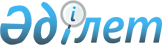 О мерах по обеспечению предприятий химической отрасли Жамбылской области природным газомПостановление Правительства Республики Казахстан от 14 февраля 1997 г. N 220



          В целях бесперебойного обеспечения предприятий химической
отрасли Жамбылской области природным газом, поступающим по прямым
хозяйственным договорам, Правительство Республики Казахстан
ПОСТАНОВЛЯЕТ:




          1. Государственному комитету Республики Казахстан по управлению
государственным имуществом:




          в установленном действующим эаконодательством порядке решить
вопрос о выведении из уставного фонда акционерного общества
"Жамбылгаз" участков газопровода, проходящих от
газораспределительной станции N 3 до газораспределительного пункта
Жамбылской ГРЭС и от газораспределительной станции N 2 до
газораспределительного пункта акционерного общества "Нодфос";




          после выведения вышеуказанных участков газопровода из уставного
фонда акционерного общества "Жамбылгаз" передать права
хозяйственного ведения ими акционерному обществу "Нодфос" при
условии выполнения им обязательств по обеспечению населения газом в
соответствии с предусмотренной схемой газоснабжения.




          2. Контроль за исполнением данного постановления возложить на
Заместителя Премьер-Министра Республики Казахстан Дуйсенова Д.Т.





     Премьер-Министр
   Республики Казахстан


					© 2012. РГП на ПХВ «Институт законодательства и правовой информации Республики Казахстан» Министерства юстиции Республики Казахстан
				